Ejemplo: Portada y Portadilla – EXAMEN DE CONOCIMIENTOS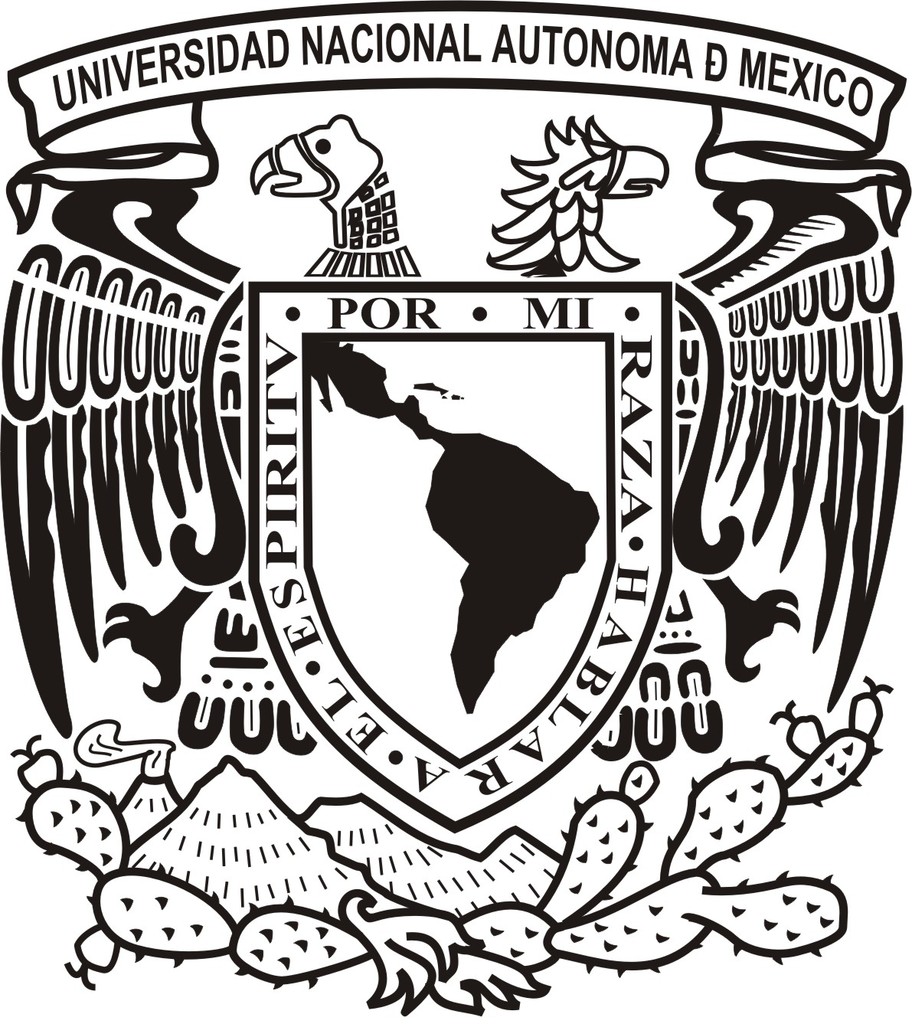 UNIVERSIDAD NACIONAL AUTÓNOMA DE MÉXICOPOSGRADO EN CIENCIAS DEL MAR Y LIMNOLOGÍAEXAMEN DE CONOCIMIENTOSQUE PARA OBTENER EL GRADO ACADÉMICO DE: MAESTRO(A) EN CIENCIAS (Opcional: CAMPO DE CONOCIMIENTO, ORIENTACIÓN)PRESENTA:NOMBRE COMPLETO DEL ALUMNOJURADO DE EXAMEN DE CONOCIMIENTOS (GRADO, NOMBRE COMPLETO)(ENTIDAD DE ADSCRIPCIÓN UNAM O LA QUE CORRESPONDA)MÉXICO, CD. MX., MES (en el que se realizará el examen), AÑO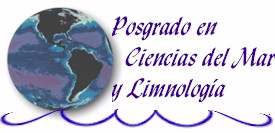 TÍTULO DEL PROYECTO DE INVESTIGACIÓNREPORTE DE INVESTIGACIÓNQUE PARA OBTENER EL GRADO ACADÉMICO DE: MAESTRO(A) EN CIENCIAS (Opcional: CAMPO DE CONOCIMIENTO, ORIENTACIÓN)POR EXAMEN DE CONOCIMIENTOSPRESENTA:NOMBRE COMPLETO DEL ALUMNOTUTOR(A) O TUTORES PRINCIPALES: (GRADO, NOMBRE COMPLETO)(ENTIDAD DE ADSCRIPCIÓN UNAM O LA QUE CORRESPONDA)COMITÉ TUTOR: (GRADO, NOMBRE COMPLETO)(ENTIDAD DE ADSCRIPCIÓN UNAM O LA QUE CORRESPONDA)ASESOR(A) EXTERNO(A): (GRADO, NOMBRE COMPLETO)(ENTIDAD DE ADSCRIPCIÓN UNAM O LA QUE CORRESPONDA; aprobado en su caso por Comité Académico)MÉXICO, CD. MX., MES (en el que se realizará el examen), AÑO